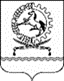 ФИНАНСОВЫЙ ОТДЕЛАДМИНИСТРАЦИИ ОРЛОВСКОГО РАЙОНАПРИКАЗ № 2807.08.2023									п. ОрловскийО внесении изменений в приказ № 57 от 16.12.2021«Об утверждении порядка санкционирования оплатыденежных обязательств получателей средств бюджетаОрловского района и оплаты денежных обязательств,подлежащих исполнению за счет бюджетных ассигнованийпо источникам финансирования дефицита бюджета Орловского района»В соответствии со статьей 219 Бюджетного кодекса Российской Федерации ПРИКАЗЫВАЮ1. Внести в приложение к приказу от 16.12.2021 № 57 «Об утверждении порядка санкционирования оплаты денежных обязательств получателей средств бюджета Орловского района и оплаты денежных обязательств, подлежащих исполнению за счет бюджетных ассигнований по источникам финансирования дефицита бюджета Орловского района» следующие изменения:1.1. Подпункт 12 пункта 6 приказа Приложения № 1 к приказу от 16.12.2021 №57 изложить в следующей редакции:«непревышение размера авансового платежа, указанного в Распоряжении о совершении казначейских платежей (далее - Распоряжение), над суммой авансового платежа по бюджетному обязательству с учетом ранее осуществленных авансовых платежей»1.2. пункт 6 Приложения № 1 к приказу от 16.12.2021 №57 дополнить подпунктом 15 следующего содержания:«непревышение указанной в Распоряжении суммы авансового платежа с учетом сумм ранее произведенных авансовых платежей по соответствующему бюджетному обязательству над предельным размером авансового платежа, установленным действующим законодательством Российской Федерации, постановлениями субъекта Российской Федерации, муниципальным актом»3.Настоящий приказ вступает в силу с момента его подписания.4. Контроль за исполнением настоящего приказа оставляю за собой.Заведующий финансовым отделомАдминистрации Орловского района 			   	   Е. А. Лячина